§953.  False or misleading potato branding or labelingNotwithstanding section 952, it shall be unlawful for any person, firm, association, organization or corporation to expose for sale or sell at full sale or retail, to ship, deliver or consign, or have in possession potatoes prepared for market in containers which bear any statements, design or device regarding such potatoes which shall be false or misleading, in any particular, or potatoes packed in such manner that the face or shown surface is not an average of the contents of the package, or potatoes that fail to meet the grade requirements established and promulgated by the commissioner or potatoes that are accompanied by a bill of lading false or misleading in any particular. When a violation of this section occurs, it is deemed to have taken place at the point where such violation first became evident to the commissioner or his duly authorized representative.  [PL 1981, c. 513, §5 (AMD).]SECTION HISTORYPL 1965, c. 219, §4 (RP). PL 1971, c. 271 (NEW). PL 1979, c. 541, §A60 (AMD). PL 1981, c. 513, §5 (AMD). The State of Maine claims a copyright in its codified statutes. If you intend to republish this material, we require that you include the following disclaimer in your publication:All copyrights and other rights to statutory text are reserved by the State of Maine. The text included in this publication reflects changes made through the First Regular and First Special Session of the 131st Maine Legislature and is current through November 1, 2023
                    . The text is subject to change without notice. It is a version that has not been officially certified by the Secretary of State. Refer to the Maine Revised Statutes Annotated and supplements for certified text.
                The Office of the Revisor of Statutes also requests that you send us one copy of any statutory publication you may produce. Our goal is not to restrict publishing activity, but to keep track of who is publishing what, to identify any needless duplication and to preserve the State's copyright rights.PLEASE NOTE: The Revisor's Office cannot perform research for or provide legal advice or interpretation of Maine law to the public. If you need legal assistance, please contact a qualified attorney.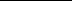 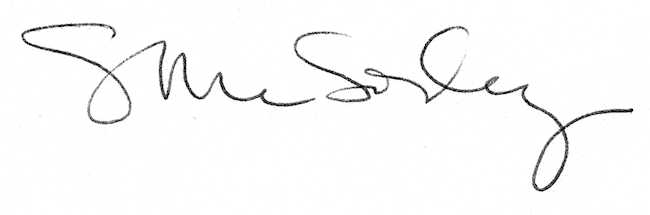 